The purpose of this activity is to ensure that your lesson or unit will support ALL learners in your classroom. Differentiation is strategic (based on data) and purposeful (pre-planned, aligned to standards, and makes learning meaningful for specific learners).      Revised Fall 2020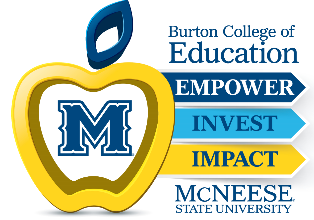                  Model for DifferentiationModel for Differentiation, Activity 1Standard code and description to be covered:Create a statement through the completion of this chart that justifies your choice of differentiation within your teaching method:Write your justification statement from above here. (This is what will be copied and pasted onto your Lesson Plan.)I plan to make strategic and purposeful adjustments to ______________________(DI by instructor) using the _______________ (strategy) determined by patterns in leaner _____________________(DI by Learner) based on learner data collected through _______________ (assessment) implemented through the classroom environmental structure of _____________________. (APA Reference)Model for Differentiation, Activity 2Standard code and description to be covered:Create a statement through the completion of this chart that justifies your choice of differentiation within your teaching method:Write your justification statement from above here. (This is what will be copied and pasted onto your Lesson Plan.)I plan to make strategic and purposeful adjustments to ______________________(DI by instructor) using the _______________ (strategy) determined by patterns in leaner _____________________(DI by Learner) based on learner data collected through _______________ (assessment) implemented through the classroom environmental structure of _____________________.  (APA reference)Model for Differentiation, Activity 3Standard code and description to be covered:Create a statement through the completion of this chart that justifies your choice of differentiation within your teaching method:Write your justification statement from above here. (This is what will be copied and pasted onto your Lesson Plan.)I plan to make strategic and purposeful adjustments to ______________________(DI by instructor) using the _______________ (strategy) determined by patterns in leaner _____________________(DI by Learner) based on learner data collected through _______________ (assessment) implemented through the classroom environmental structure of _____________________.  (APA reference)Differentiation (DI) by Instructor“WHAT in this lesson is differentiated”When teachers differentiate, they make strategic and purposeful adjustments to…Differentiation (DI) by Instructor“WHAT in this lesson is differentiated”When teachers differentiate, they make strategic and purposeful adjustments to…Differentiation (DI) by Instructor“WHAT in this lesson is differentiated”When teachers differentiate, they make strategic and purposeful adjustments to…Differentiation (DI) by Instructor“WHAT in this lesson is differentiated”When teachers differentiate, they make strategic and purposeful adjustments to…ContentProcessProcessProductThe information, ideas, and skills that learners will take in or grapple with to reach the learning goals.The activities through which learners take in and make sense of key ideas in the content using essential knowledge and skills.The activities through which learners take in and make sense of key ideas in the content using essential knowledge and skills.How learners demonstrate and extend what they know, understand, and can do as a result of a unit or series of lessons.Using Tier 1 best practice instructional strategies consistent with chosen DI by Instructor such as…Using Tier 1 best practice instructional strategies consistent with chosen DI by Instructor such as…Using Tier 1 best practice instructional strategies consistent with chosen DI by Instructor such as…Using Tier 1 best practice instructional strategies consistent with chosen DI by Instructor such as…Graphic OrganizersTiered TasksThinkDotsLearning StationsContracts and AgendasRole CardsSmall-Group InstructionJigsawRAFTsChoice GridsLearning MenusInterest CentersJigsawRAFTsChoice GridsLearning MenusInterest CentersEntry PointsTri-MindThinking CapsVAK Tasks (Expression Options)MI (Multiple Intelligences)Differentiation by Learner“HOW this lesson differentiated”According to patterns in learner…Differentiation by Learner“HOW this lesson differentiated”According to patterns in learner…Differentiation by Learner“HOW this lesson differentiated”According to patterns in learner…Differentiation by Learner“HOW this lesson differentiated”According to patterns in learner…ReadinessInterestsInterestsLearning ProfileThe learner’s proximity to specified learning goals.The learner’s personal and situational passions, affinities, and kinships that motivate learning.The learner’s personal and situational passions, affinities, and kinships that motivate learning.The learner’s preferred approaches to learning, as influenced by thinking style, intelligence preference, cultural background, or gender.Informed by learner data collected through…Informed by learner data collected through…Informed by learner data collected through…Informed by learner data collected through…Standards-aligned learning goals (What learners should Know, Understand, Do)Pre-assessment and formative assessmentInterest and preference surveys and inventoriesStandards-aligned learning goals (What learners should Know, Understand, Do)Pre-assessment and formative assessmentInterest and preference surveys and inventoriesStandards-aligned learning goals (What learners should Know, Understand, Do)Pre-assessment and formative assessmentInterest and preference surveys and inventoriesStandards-aligned learning goals (What learners should Know, Understand, Do)Pre-assessment and formative assessmentInterest and preference surveys and inventoriesAnd implemented through the classroom environment structure of…And implemented through the classroom environment structure of…And implemented through the classroom environment structure of…And implemented through the classroom environment structure of…Varied instructional groupingsFlexible classroom routinesEfficient management techniques and toolsClassroom climateVaried instructional groupingsFlexible classroom routinesEfficient management techniques and toolsClassroom climateAffect/learning environmentRespectful tasksOtherAffect/learning environmentRespectful tasksOtherSite reference where best practice information can be located… (include APA citation)Site reference where best practice information can be located… (include APA citation)Site reference where best practice information can be located… (include APA citation)Site reference where best practice information can be located… (include APA citation)When teaching, I am making strategic and purposeful adjustments toWhen teaching, I am making strategic and purposeful adjustments toWhen teaching, I am making strategic and purposeful adjustments toWhen teaching, I am making strategic and purposeful adjustments toContentProcessProductMark the box that applies Using Tier 1 best practices consistent with chosen DI by Instructor such as…Using Tier 1 best practices consistent with chosen DI by Instructor such as…Using Tier 1 best practices consistent with chosen DI by Instructor such as…Using Tier 1 best practices consistent with chosen DI by Instructor such as…Name and describe your instructional strategy According to patterns in learner…According to patterns in learner…According to patterns in learner…According to patterns in learner…ReadinessInterestsLearning ProfileMark the box that applies Informed by learner data collected through…Informed by learner data collected through…Informed by learner data collected through…Informed by learner data collected through…Name and describe the learner assessment data And implemented through the classroom environment structure of…And implemented through the classroom environment structure of…And implemented through the classroom environment structure of…And implemented through the classroom environment structure of…Explain how your classroom environment supports the differentiation choices Site reference where best practice information can be located… (include APA citation)Site reference where best practice information can be located… (include APA citation)Site reference where best practice information can be located… (include APA citation)Site reference where best practice information can be located… (include APA citation)Tell the source where you found this strategy When teaching, I am making strategic and purposeful adjustments toWhen teaching, I am making strategic and purposeful adjustments toWhen teaching, I am making strategic and purposeful adjustments toWhen teaching, I am making strategic and purposeful adjustments toContentProcessProductMark the box that applies Using Tier 1 best practices consistent with chosen DI by Instructor such as…Using Tier 1 best practices consistent with chosen DI by Instructor such as…Using Tier 1 best practices consistent with chosen DI by Instructor such as…Using Tier 1 best practices consistent with chosen DI by Instructor such as…Name and describe your instructional strategy According to patterns in learner…According to patterns in learner…According to patterns in learner…According to patterns in learner…ReadinessInterestsLearning ProfileMark the box that applies Informed by learner data collected through…Informed by learner data collected through…Informed by learner data collected through…Informed by learner data collected through…Name and describe the learner assessment data And implemented through the classroom environment structure of…And implemented through the classroom environment structure of…And implemented through the classroom environment structure of…And implemented through the classroom environment structure of…Explain how your classroom environment supports the differentiation choices Site reference where best practice information can be located… (include APA citation)Site reference where best practice information can be located… (include APA citation)Site reference where best practice information can be located… (include APA citation)Site reference where best practice information can be located… (include APA citation)Tell the source where you found this strategy When teaching, I am making strategic and purposeful adjustments toWhen teaching, I am making strategic and purposeful adjustments toWhen teaching, I am making strategic and purposeful adjustments toWhen teaching, I am making strategic and purposeful adjustments toContentProcessProductMark the box that applies Using Tier 1 best practices consistent with chosen DI by Instructor such as…Using Tier 1 best practices consistent with chosen DI by Instructor such as…Using Tier 1 best practices consistent with chosen DI by Instructor such as…Using Tier 1 best practices consistent with chosen DI by Instructor such as…Name and describe your instructional strategy According to patterns in learner…According to patterns in learner…According to patterns in learner…According to patterns in learner…ReadinessInterestsLearning ProfileMark the box that applies Informed by learner data collected through…Informed by learner data collected through…Informed by learner data collected through…Informed by learner data collected through…Name and describe the learner assessment data And implemented through the classroom environment structure of…And implemented through the classroom environment structure of…And implemented through the classroom environment structure of…And implemented through the classroom environment structure of…Explain how your classroom environment supports the differentiation choices Site reference where best practice information can be located… (include APA citation)Site reference where best practice information can be located… (include APA citation)Site reference where best practice information can be located… (include APA citation)Site reference where best practice information can be located… (include APA citation)Tell the source where you found this strategy 